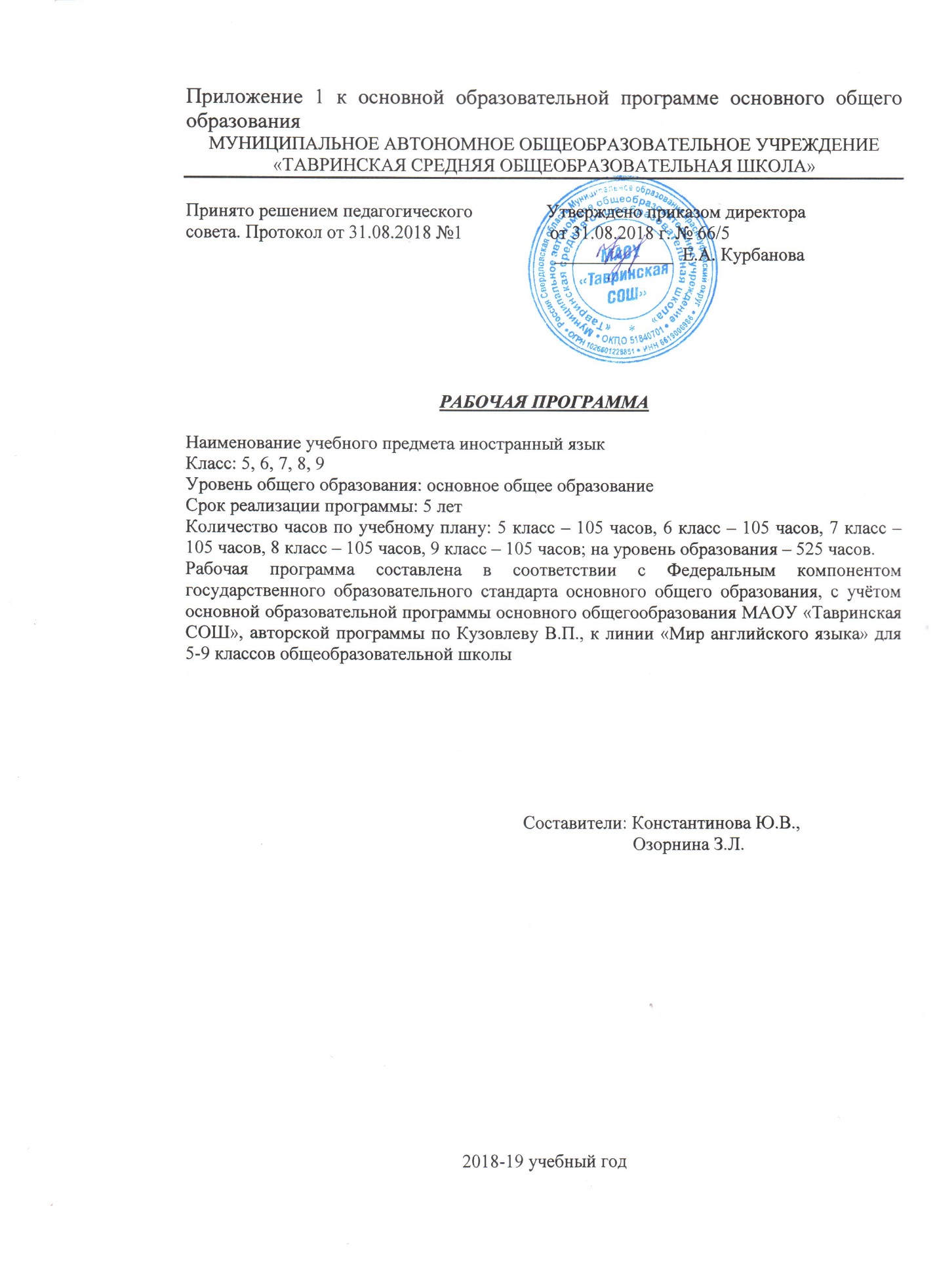 Приложение 1 к основной образовательной программе основного общего образования МУНИЦИПАЛЬНОЕ АВТОНОМНОЕ ОБЩЕОБРАЗОВАТЕЛЬНОЕ УЧРЕЖДЕНИЕ«ТАВРИНСКАЯ СРЕДНЯЯ ОБЩЕОБРАЗОВАТЕЛЬНАЯ ШКОЛА»Принято решением педагогического                Утверждено приказом директора    совета. Протокол от 31.08.2018 №1                   от 31.08.2018 г. № 66/5                                                                                _____________  Е.А. КурбановаРАБОЧАЯ ПРОГРАММАНаименование учебного предмета иностранный языкКласс: 5, 6, 7, 8, 9Уровень общего образования: основное общее образованиеСрок реализации программы: 5 летКоличество часов по учебному  плану: 5 класс – 105  часов, 6 класс – 105 часов, 7 класс – 105  часов, 8 класс – 105 часов, 9 класс – 105 часов; на уровень образования – 525 часов.Рабочая программа составлена в соответствии с Федеральным компонентом государственного образовательного стандарта основного общего образования, с учётом основной образовательной программы  основного  общего образования  МАОУ «Тавринская СОШ», авторской программы по Кузовлеву В.П., к линии «Мир английского языка» для 5-9 классов общеобразовательной школы                                                      Составители: Константинова Ю.В.,                                                                 Озорнина З.Л..2018-19 учебный годТребования к уровню подготовки обучающихсяВ результате изучения иностранного языка ученик должензнать/понимать:- основные значения изученных лексических единиц (слов, словосочетаний); основные способы словообразования (аффиксация, словосложение, конверсия);- особенности структуры простых и сложных предложений изучаемого иностранного языка; интонацию различных коммуникативных типов предложения;- признаки изученных грамматических явлений (видо-временных форм глаголов, модальных глаголов и их эквивалентов, артиклей, существительных, степеней сравнения прилагательных и наречий, местоимений, числительных, предлогов);- основные нормы речевого этикета (реплики-клише, наиболее распространенная оценочная лексика), принятые в стране изучаемого языка;- роль владения иностранными языками в современном мире; особенности образа жизни, быта, культуры стран изучаемого языка (всемирно известные достопримечательности, выдающиеся люди и их вклад в мировую культуру), сходство и различия в традициях своей страны и стран изучаемого языка;уметь:говорение- начинать, вести/поддерживать и заканчивать беседу в стандартных ситуациях общения, соблюдая нормы речевого этикета, при необходимости переспрашивая, уточняя;- расспрашивать собеседника и отвечать на его вопросы, высказывая свое мнение, просьбу, отвечать на предложение собеседника согласием/отказом, опираясь на изученную тематику и усвоенный лексико-грамматический материал;- рассказывать о себе, своей семье, друзьях, своих интересах и планах на будущее, сообщать краткие сведения о своем городе/селе, своей стране и стране изучаемого языка;- делать краткие сообщения, описывать события/явления (в рамках изученных тем), передавать основное содержание, основную мысль прочитанного или услышанного, выражать свое отношение к прочитанному/услышанному, давать краткую характеристику персонажей;- использовать перифраз, синонимичные средства в процессе устного общенияаудирование- понимать основное содержание коротких, несложных аутентичных прагматических текстов (прогноз погоды, программы теле/радио передач, объявления на вокзале/в аэропорту) и выделять значимую информацию;- понимать основное содержание несложных аутентичных текстов, относящихся к разным коммуникативным типам речи (сообщение/рассказ); уметь определять тему текста, выделять главные факты, опуская второстепенные;- использовать переспрос, просьбу повторить;Чтение- ориентироваться в иноязычном тексте; прогнозировать его содержание по заголовку;- читать аутентичные тексты разных жанров с пониманием основного содержания (определять тему, основную мысль; выделять главные факты, опуская второстепенные; устанавливать логическую последовательность основных фактов текста);- читать несложные аутентичные тексты разных стилей с полным и точным пониманием, используя различные приемы смысловой переработки текста (языковую догадку, анализ, выборочный перевод), оценивать полученную информацию, выражать свое мнение;- читать текст с выборочным пониманием нужной или интересующей информации;письменная речь- заполнять анкеты и формуляры;- писать поздравления, личные письма с опорой на образец: расспрашивать адресата о его жизни и делах, сообщать то же о себе, выражать благодарность, просьбу, употребляя формулы речевого этикета, принятые в странах изучаемого языка;использовать приобретенные знания и умения в практической деятельности и повседневной жизни для:- социальной адаптации; достижения взаимопонимания в процессе устного и письменного общения с носителями иностранного языка, установления в доступных пределах межличностных и межкультурных контактов;- создания целостной картины полиязычного, поликультурного мира, осознания места и роли родного языка и изучаемого иностранного языка в этом мире;- приобщения к ценностям мировой культуры через иноязычные источники информации (в том числе мультимедийные), через участие в школьных обменах, туристических поездках, молодежных форумах;- ознакомления представителей других стран с культурой своего народа; осознания себя гражданином своей страны и мира.Речевые уменияПредметное содержание речиОбщение со сверстниками в ситуациях социально-бытовой, учебно-трудовой и социально-культурной сфер в рамках следующей примерной тематики:1) Мои друзья и я. Взаимоотношения в семье, с друзьями. Внешность. Досуг и увлечения (спорт, музыка, чтение, посещение дискотеки, кафе, клуба*(12)). Молодежная мода. Карманные деньги. Покупки. Переписка.2) Школьное образование. Изучаемые предметы, отношение к ним. Каникулы. Международные школьные обмены. Проблемы выбора профессии и роль иностранного языка.3) Родная страна и страна/страны изучаемого языка. Их географическое положение, климат, население, города и села, достопримечательности. Выдающиеся люди, их вклад в науку и мировую культуру. Технический прогресс. Средства массовой информации.4) Природа и проблемы экологии. Глобальные проблемы современности. Здоровый образ жизни.Виды речевой деятельностиГоворениеДиалогическая речьдиалог этикетного характера - начинать, поддерживать и заканчивать разговор; поздравлять, выражать пожелания и реагировать на них; выражать благодарность; вежливо переспрашивать, отказываться, соглашаться;диалог-расспрос - запрашивать и сообщать фактическую информацию (кто? что? как? где? куда? когда? с кем? почему?), переходя с позиции спрашивающего на позицию отвечающего; целенаправленно расспрашивать, "брать интервью";диалог-побуждение к действию - обращаться с просьбой и выражать готовность/отказ ее выполнить; давать совет и принимать/ не принимать его; приглашать к действию/взаимодействию и соглашаться/не соглашаться принять в нем участие; делать предложение и выражать согласие/несогласие принять его, объяснять причину;диалог-обмен мнениями - выражать точку зрения и соглашаться/не соглашаться с ней; высказывать одобрение/неодобрение; выражать сомнение, эмоциональную оценку обсуждаемых событий (радость/огорчение, желание/нежелание), эмоциональную поддержку партнера, в том числе с помощью комплиментов.Комбинирование указанных видов диалога для решения более сложных коммуникативных задач.Монологическая речь- кратко высказываться о фактах и событиях, используя такие коммуникативные типы речи, как описание/характеристика, повествование/сообщение, эмоциональные и оценочные суждения;- передавать содержание, основную мысль прочитанного с опорой на текст;- делать сообщение по прочитанному/услышанному тексту;- выражать и аргументировать свое отношение к прочитанному.АудированиеВосприятие на слух и понимание несложных текстов с разной глубиной и точностью проникновения в их содержание (с полным пониманием, с пониманием основного содержания, с выборочным пониманием) в зависимости от коммуникативной задачи и стиля текста.Формирование умений:- выделять основную информацию в воспринимаемом на слух тексте и прогнозировать его содержание;- выбирать главные факты, опуская второстепенные;- выборочно понимать необходимую информацию прагматических текстов с опорой на языковую догадку, контекст;- игнорировать неизвестный языковой материал, несущественный для понимания.ЧтениеЧтение и понимание текстов с различной глубиной и точностью проникновения в их содержание (в зависимости от вида чтения):- с пониманием основного содержания (ознакомительное чтение);- с полным пониманием содержания (изучающее чтение);- с выборочным пониманием нужной или интересующей информации (просмотровое/поисковое чтение).Использование словаря независимо от вида чтения.Чтение с пониманием основного содержания аутентичных текстов на материалах, отражающих особенности быта, жизни, культуры стран изучаемого языка.Формирование умений:- определять тему, содержание текста по заголовку;- выделять основную мысль;- выбирать главные факты из текста, опуская второстепенные;- устанавливать логическую последовательность основных фактов текста.Чтение с полным пониманием содержания несложных аутентичных адаптированных текстов разных жанров.Формирование умений:- полно и точно понимать содержание текста на основе его информационной переработки (раскрытие значения незнакомых слов, грамматический анализ, составление плана);- оценивать полученную информацию, выражать свое мнение;- комментировать/объяснять те или иные факты, описанные в тексте.Чтение с выборочным пониманием нужной или интересующей информации - умение просмотреть текст (статью или несколько статей из газеты, журнала) и выбрать информацию, которая необходима или представляет интерес для учащихся.Письменная речьРазвитие умений:- делать выписки из текста;- писать короткие поздравления (с днем рождения, другим праздником), выражать пожелания;- заполнять формуляр (указывать имя, фамилию, пол, возраст, гражданство, адрес);- писать личное письмо по образцу/без опоры на образец (расспрашивать адресата о его жизни, делах, сообщать то же о себе, выражать благодарность, просьбу), используя материал тем, усвоенных в устной речи, употребляя формулы речевого этикета, принятые в стране изучаемого языка.Языковые знания и навыкиОрфографияПравила чтения и орфографии и навыки их применения на основе изучаемого лексико-грамматического материала.Произносительная сторона речиНавыки адекватного произношения и различения на слух всех звуков изучаемого иностранного языка, соблюдения ударения и интонации в словах и фразах, ритмико-интонационные навыки произношения различных типов предложений, выражение чувств и эмоций с помощью эмфатической интонации.Лексическая сторона речиНавыки распознавания и употребления в речи лексических единиц, обслуживающих ситуации в рамках тематики основной школы, наиболее распространенных устойчивых словосочетаний, оценочной лексики, реплик-клише речевого этикета, характерных для культуры стран изучаемого языка; основные способы словообразования: аффиксации, словосложения, конверсии.Грамматическая сторона речиПризнаки нераспространенных и распространенных простых предложений, безличных предложений, сложносочиненных и сложноподчиненных предложений, использования прямого и обратного порядка слов. Навыки распознавания и употребления в речи.Признаки глаголов в наиболее употребительных временных формах действительного и страдательного залогов, модальных глаголов и их эквивалентов, существительных в различных падежах, артиклей, относительных, неопределенных/неопределенно-личных местоимений, прилагательных, наречий, степеней сравнения прилагательных и наречий, предлогов, количественных и порядковых числительных. Навыки их распознавания и употребления в речи.Социокультурные знания и уменияОсуществление межличностного и межкультурного общения с применением знаний о национально-культурных особенностях своей страны и страны/стран изучаемого языка, полученных на уроках иностранного языка и в процессе изучения других предметов.Знание:- значения изучаемого иностранного языка в современном мире;- наиболее употребительной фоновой лексики, реалий;- современный социокультурный портрет стран, говорящих на изучаемом языке;- культурного наследия стран изучаемого языка.Овладение умениями:- представлять родную культуру на иностранном языке;- находить сходство и различие в традициях своей страны и страны/стран изучаемого языка;- оказывать помощь зарубежным гостям в ситуациях повседневного общения.Компенсаторные уменияРазвитие умений выходить из положения при дефиците языковых средств, а именно: использовать при говорении переспрос, перифраз, синонимичные средства, мимику, жесты; при чтении и аудировании - языковую догадку, прогнозирование содержания.Учебно-познавательные уменияОвладение специальными учебными умениями:- осуществлять информационную переработку иноязычных текстов;- пользоваться словарями и справочниками, в том числе электронными;- участвовать в проектной деятельности, в том числе межпредметного характера, требующей использования иноязычных источников информации.Тематическое планирование 9 класс№п\пТема урокаКол-во часовПочитаем? Почему бы и нет?Почитаем? Почему бы и нет?Почитаем? Почему бы и нет?1Поговорим о каникулах12Рассказ о каникулах13Литературная Британия14Книги и их авторы15Выбор книги16Британские писатели17Знаменитые писатели18Пассивный залог19Обзор книг110Автор этого стихотворения умен, как ...111Прежде чем они стали знамениты112Важно ли чтение?113Моя любимая книга114Твой школьный ежегодник115Русские писатели116Книга Рекордов Гиннеса1Музыка вокруг тебяМузыка вокруг тебяМузыка вокруг тебя17Музыкальный тур по Британии118Музыка в нашей жизни119Музыка вокруг тебя120Музыка и музыканты121Разговор о музыке122Все на променад123Почему бы не пойти на концерт?124Кто создаёт хиты?125Контрольная работа по теме : Музыка126Как создать обложку для аудиокассеты?127Лондон-музыкальный центр128Театр или опера?129Что мы знаем о музыке?130Приятная музыка131Урок-ролевая игра по теме «Музыка»132Обобщающий урок по теме : Музыка и книги1Какие новости?Какие новости?Какие новости?33Как мы проводим свободное время?134Телевидение: плюсы и минусы135Телевидение в Великобритании136Изучаем косвенную речь137Популярные телевизионные программы138Телевизионные программы139Любимая передача140Радио в жизни людей141Газеты и журналы142Читаем газеты и журналы143Рекламные объявления144Реклама: достоинства и недостатки145Телевизионная программа146Что мы знаем о СМИ?147Контрольная работа по теме : Герундий148КВН « Средства массовой информации»1Здоровый образ жизниЗдоровый образ жизниЗдоровый образ жизни49Полезные и вредные привычки150Завтрак школьника151Диета: плюсы и минусы152Комические рисунки153Популярные продукты154Привычки в еде155Как избавиться от вредных привычек?156День ожидания157Как выглядеть хорошо?158Настоящее совершенное время159Забота подростков о своем здоровье160Путешествие на борту корабля161Меню на борту самолета162Учимся культуре общения163Учимся составлять инструкции164Здоровье: факты и мифы165Правильное питание166Похудение: за и против?167Работа с КИМ: чтение1Кем ты станешь в будущем?Кем ты станешь в будущем?Кем ты станешь в будущем?68Образование в Великобритании169Традиции образования в разных странах170Мои планы на будущее171Образование в России172Учимся заполнять анкету173Официальное письмо174Поиск работы175Объявление  «Ищу работу»176Контрольная работа по теме: Косвенная речь177Выбор профессии178Мир профессий179Рассказ о том, как я стал писателем180Приоритеты в выборе профессии181Интервью для приёма на работу182Ролевая игра «Интервью»183Ступеньки карьерной лестницы184Компьютеры в современной жизни185Обобщающий урок по теме «Звездный час»1Роль Великобритании в миреРоль Великобритании в миреРоль Великобритании в мире86Страны, национальности и языки мира187Значение английского языка в современном мире188Почему ты изучаешь английский язык?189Способы изучения иностранного языка190Великая страна или великие люди?191Известные люди Великобритании192Известные люди России 193Европейское сообщество: факты и мифы194Роль Великобритании в современном мире195Сравниваем Великобританию и Россию196Достопримечательности Великобритании197День Красного Носа198Учимся работать с диаграммами199В какой стране ты хочешь жить?1100Итоговая контрольная работа1101Аукцион «Писатели Великобритании»1102Работа с КИМ1